DA INVIARE A: trapiantoesportcrter@gmail.com oppure via fax: 051-6364700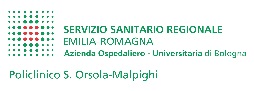 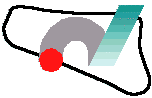 REPORTDI ISCRIZIONE AL CORSOR04/P03Rev.0Del18/12/2015                CORSO: PROGRAMMA REGIONALE “TRAPIANTO, ATTIVITA’ FISICA E SPORT”
             PERIODO: 14 OTTOBRE 2019 dalle ore 13.45 alle ore 18.30
             LUOGO: AULA DIPARTIMENTALE 1.16.05 IN 1C1 – 1° PIANO, SETTORE C, OSPEDALE SANT’ANNA, CONA (FERRARA)                  TIPOLOGIA (ai fini ECM) *               SEDE LAVORATIVA*:         ___________________________                  PROFESSIONE/DISCIPLINA (ai fini ECM) *               CODICE FISCALE *           _______________________               NOME *                             _______________________              COGNOME *                     ________________________              E-MAIL *                          ________________________              DATA DI NASCITA *         ________________________             LUOGO DI NASCITA *      ________________________             CELLULARE *                  _________________________             Privacy e trattamento dati *           Ho letto e accetto le condizioni della qui presente informativa sulla privacy 